UNIVERSIDADE FEDERAL DE ALAGOAS - UFAL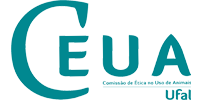 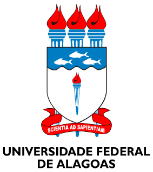 PRÓ-REITORIA DE PÓS-GRADUAÇÃO E PESQUISA - PROPEPCOMISSÃO DE ÉTICA NO USO DE ANIMAIS - CEUAFORMULÁRIO UNIFICADO PARA SOLICITAÇÃO DE AUTORIZAÇÃO PARA USO DE ANIMAIS EM ENSINO OU DESENVOLVIMENTO DE RECURSOS DIDÁTICOSObs. 1: Todos os campos devem ser preenchidos. Em caso de não se aplicar ao estudo, preencher ou assinalar “não se aplica”.Obs. 2: Todas as assinaturas nos itens 4, 12 e 12.1 ao longo do formulário deverão ser do tipo assinatura eletrônica avançada, obtida pela plataforma gov.br ou plataforma similar.Obs. 3: Anexar ao protocolo cronograma e ementa  da  disciplina  e/ou  curso.1. FINALIDADEOutros: ___________________________________Período da atividade:Início: ..../..../....Término: ..../..../....2. QUALIFICAÇÃO DA ATIVIDADE2.1 Área e Subárea do conhecimento: ___________Lista das áreas do conhecimento disponível em:http://www.cnpq.br/areasconhecimento/index.htm .2.2. Disciplina2.3. Tema do projeto/aula2.4. Objetivos do projeto/aula2.5. Justificativa/Relevância para o projeto/aula(Existe método alternativo adequado ao modelo proposto no projeto/aula?):Item 2.5 – Obs. 1ª. A justificativa deverá conter as bases científicas para o estudo, aula ou treinamento proposto, particularmente os dados prévios in vitro e in vivo que justifiquem a experimentação em animais. Dados prévios obtidos em modelos in vitro ou in silico devem ser incluídos na justificativa para a utilização de animais.  A simples ausência de estudos prévios com animais não é justificativa suficiente para sua utilização. Deverá ser incluído o “estado da arte” para permitir a avaliação se projetos similares já foram realizados e assim evitar duplicação de resultados e utilização desnecessária de animais.Item 2.5 – Obs. 2ª. O potencial impacto da utilização dos animais para o avanço do conhecimento científico, a saúde humana, e/ou a saúde animal devem ser incluídos neste item. Deve ficar claro que os benefícios potenciais da atividade envolvendo animais em pesquisa ou ensino se sobrepõem às consequências negativas da experimentação animal.2.6. Metodologia proposta (descrever materiais e métodos):3. RESPONSÁVEL4. COLABORADORES (Docentes, Técnicos e Monitores)Utilize esta tabela para o preenchimento de um colaborador. Copie, cole e preencha a tabela, quantas vezes forem necessárias, até que todos os colaboradores sejam contemplados.5. RESUMO DO PROJETO/AULA5.1. CRONOGRAMA (PROJETO/AULA)5.2. EMENTA (PROJETO/AULA)6. MODELO ANIMALEspécie ou grupo taxonômico (nome vulgar, se existir):Justificar o uso da espécie animal escolhidaItem 6 - O responsável deve justificar a espécie ou grupo taxonômico e os procedimentos a serem empregados em função do sistema biológico a estudado. A opção por um determinado modelo animal deve ter consistência científica e não ser influenciada por conveniência ou orçamento.6.1. ProcedênciaNúmero da solicitação ou autorização do SISBIO: __________Número do CQB: __________Item 9.1 - O proponente deve priorizar a obtenção de animais de fornecedores credenciados no CONCEA. A aquisição de animais de fornecedores não credenciados deve ser devidamente justificada, observando-se, neste caso, o disposto na Resolução Normativa nº 26 de 29/09/2015. A CEUA da instituição de ensino ou de pesquisa científica credenciada no CONCEA, que compra ou recebe animais de estabelecimento comercial ou de produtor local, que não possui como objetivo principal produzir ou manter animais para atividades de ensino ou pesquisa deverá manter cadastro desse fornecedor, mediante registro do nome do proprietário, do endereço do respectivo estabelecimento e do CNPJ, ou CPF, quando for o caso,  nos termos do § 1º do art. 1º da RN nº 26, de 2015 (DOU de 2/10/2015, seção I, página 10).6.2. Tipo e Característica* No caso de animais silvestres de vida livre, quando não for possível estimar o quantitativo, o número de animais efetivamente utilizados deverá constar no Relatório Anual da CEUA, assim como as demais informações constantes desta tabela.** Animais cativos6.3. Métodos de Captura (somente em caso de uso de animais silvestres)Item 6.3 - Obs.: Deve incluir não somente a descrição detalhada dos equipamentos utilizados na captura como também estratégias para minimizar o estresse sofrido pelo animal capturado, inclusive durante eventual transporte, manipulação e marcação. Animais deverão ser soltos na mesma região de captura e nas mesmas condições nas quais foram capturados, conscientes e alertas.6.4. Grau de Invasividade*: __   (1, 2, 3 ou 4)* GRAU DE INVASIVIDADE (GI) - definições segundo o CONCEAGI1 = Experimentos que causam pouco ou nenhum desconforto ou estresse (ex.: observação e exame físico; administração oral, intravenosa, intraperitoneal, subcutânea, ou intramuscular de substâncias que não causem reações adversas perceptíveis; eutanásia por métodos aprovados após anestesia ou sedação; deprivação alimentar ou hídrica por períodos equivalentes à deprivação na natureza).GI2 = Experimentos que causam estresse, desconforto ou dor, de leve intensidade (ex.: procedimentos cirúrgicos menores, como biópsias, sob anestesia; períodos breves de contenção e imobilidade em animais conscientes; exposição a níveis não letais de compostos químicos que não causem reações adversas graves).   GI3 = Experimentos que causam estresse, desconforto ou dor, de intensidade intermediária (ex.: procedimentos cirúrgicos invasivos conduzidos em animais anestesiados; imobilidade física por várias horas; indução de estresse por separação materna ou exposição a agressor; exposição a estímulos aversivos inescapáveis; exposição a choques localizados de intensidade leve; exposição a níveis de radiação e compostos químicos que provoquem prejuízo duradouro da função sensorial e motora; administração de agentes químicos por vias como a intracardíaca e intracerebral).GI4 = Experimentos que causam dor de alta intensidade (ex.: Indução de trauma a animais não sedados).6.5. Condições de Alojamento e Alimentação dos AnimaisAlimentaçãoFonte de águaLotação - Número de animais/áreaExaustão do ar: sim ou nãoComentar obrigatoriamente sobre os itens acima e as demais condições que forem particulares à espécieLocal onde será mantido o animal:Item 6.5 – Obs.1: O local onde serão mantidos os animais devem ser indicados detalhadamente, onde os mesmos devem possuir cadastro junto a CEUA/UFAL, conforme memorando eletrônico CEUA nº 09/2017, Sob protocolo nº 23065.038113/2017-85.Item 6.5 – Obs.2: A estrutura física de alojamento dos animais deve estar de acordo com o Guia Brasileiro de Produção, Manutenção ou Utilização de Animais em Atividades de Ensino ou Pesquisa Científica do CONCEA. A densidade populacional, temperatura, tipo de forração, manejo dos animais, tipo e tamanho do alojamento entre outros devem contemplar adequada para a espécie, linhagem, genótipo e comportamento do animal e o procedimento experimental proposto.Ambiente de alojamento:Número de animais por gaiola/galpão/baia: _____Tipo de cama (maravalha, estrado, terra ou outro): _____________________7. PROCEDIMENTOS PROJETO/AULA7.1. Estresse/Dor Intencional nos Animais7.2. Uso de Fármacos AnestésicosUtilize esta tabela para o preenchimento de um fármaco. Copie, cole e preencha a tabela, quantas vezes forem necessárias, até que todos os fármacos sejam contemplados.No campo “fármaco”, deve-se informar o(s) nome(s) do(s) princípio(s) ativo(s) com suas respectivas Denominação Comum Brasileira (DCB) ou Denominação Comum Internacional (DCI). Na ausência destes, a estrutura química linear.Lista das DCBs disponível em: http://www.anvisa.gov.br/medicamentos/dcb/lista_dcb_2007.pdf .7.3. Uso de Relaxante MuscularUtilize esta tabela para o preenchimento de um fármaco. Copie, cole e preencha a tabela, quantas vezes forem necessárias, até que todos os fármacos sejam contemplados.No campo “fármaco”, deve-se informar o(s) nome(s) do(s) princípio(s) ativo(s) com suas respectivas Denominação Comum Brasileira (DCB) ou Denominação Comum Internacional (DCI). Na ausência destes, a estrutura química linear.Lista das DCBs disponível em: http://www.anvisa.gov.br/medicamentos/dcb/lista_dcb_2007.pdf .7.4. Uso de Fármacos AnalgésicosJustifique em caso negativo:Utilize esta tabela para o preenchimento de um fármaco. Copie, cole e preencha a tabela, quantas vezes forem necessárias, até que todos os fármacos sejam contemplados.No campo “fármaco”, deve-se informar o(s) nome(s) do(s) princípio(s) ativo(s) com suas respectivas Denominação Comum Brasileira (DCB) ou Denominação Comum Internacional (DCI). Na ausência destes, a estrutura química linear.Lista das DCBs disponível em: http://www.anvisa.gov.br/medicamentos/dcb/lista_dcb_2007.pdf 7.5. Imobilização do AnimalIndique o tipo em caso positivo:7.6. Condições Alimentares7.6.1. Jejum:Duração em horas: __________7.6.2. Restrição hídrica:Duração em horas: __________7.7. CIRURGIAQual(is)?No mesmo ato cirúrgico ou em atos diferentes? __________7.8. Pós-OPERATÓRIORESPONSÁVEL TÉCNICO PELO PÓS-OPERATÓRIO7.8.1. OBSERVAÇÃO DA RECUPERAÇÃOPeríodo de observação (em horas): __________7.8.2. USO DE ANALGESIAJustificar o NÃO-uso de analgesia pós-operatório, quando for o caso:Utilize esta tabela para o preenchimento de um fármaco. Copie, cole e preencha a tabela, quantas vezes forem necessárias, até que todos os fármacos sejam contemplados.No campo “fármaco”, deve-se informar o(s) nome(s) do(s) princípio(s) ativo(s) com suas respectivas Denominação Comum Brasileira (DCB) ou Denominação Comum Internacional (DCI). Na ausência destes, a estrutura química linear.Lista das DCBs disponível em: http://www.anvisa.gov.br/medicamentos/dcb/lista_dcb_2007.pdf .7.8.3. OUTROS CUIDADOS PÓS-OPERATÓRIOSDescrição:7.9. EXPOSIÇÃO / INOCULAÇÃO / ADMINISTRAÇÃOCopie, cole e preencha a tabela, quantas vezes forem necessárias, até que todos os fármacos sejam contemplados.No campo “fármaco”, deve-se informar o(s) nome(s) do(s) princípio(s) ativo(s) com suas respectivas Denominação Comum Brasileira (DCB) ou Denominação Comum Internacional (DCI). Na ausência destes, a estrutura química linear.Lista das DCBs disponível em: http://www.anvisa.gov.br/medicamentos/dcb/lista_dcb_2007.pdf .8. EXTRAÇÃO DE MATERIAIS BIOLÓGICOSUtilize esta tabela para o preenchimento de um material biológico. Copie, cole e preencha a tabela, quantas vezes forem necessárias, até que todos os materiais sejam contemplados.Item 8 - Obs. 1ª: Todos os materiais biológicos obtidos do animal devem ser informados mesmo aqueles obtidos após a eutanásia. O procedimento de retirada destes materiais biológicos deve ser informado nos itens pertinentes com especial atenção à retirada feita de animais vivos, ou seja, em procedimentos cirúrgicos. No caso de retirada de material pós-eutanásia e seu processamento, a descrição deve ser suficiente para a informação da CEUA sobre sua adequada manipulação e destinação, não sendo preciso detalhar estes procedimentos, uma referência a artigo publicado deve ser suficiente para este detalhamento.Item 8 - Obs. 2ª: Atendendo o princípio dos 3Rs, o qual recomenda a redução do número efetivo de animais utilizados em atividades de ensino ou pesquisa científica, considerar a possibilidade da obtenção de maior quantidade de informações de cada animal como forma de aprimorar a utilização ética destes. Visto que a coleta quando feita após a eutanásia não tem qualquer impacto sobre o bem-estar animal, é estimulada a coleta de maior quantidade de amostras biológicas de um mesmo animal.8.1 OS MATERIAIS BIOLÓGICOS DESTES EXEMPLARES SERÃO USADOS EM OUTROS PROJETOS? QUAIS? SE JÁ APROVADO PELA CEUA, MENCIONAR O NÚMERO DO PROTOCOLO.9. FINALIZAÇÃO9.1. MÉTODO DE EUTANÁSIACaso método restrito justificar a utilização do mesmo (referência bibliográfica para o não uso de anestésicos), demonstrando a inviabilidade da utilização de métodos recomendados.Item 9.1 - Obs.: Devem ser incluídas em detalhes a metodologia e infraestrutura necessária (sala reservada; materiais; equipamento) e método de confirmação da morte.9.2. DESTINO DOS ANIMAIS APÓS O EXPERIMENTO9.3. Forma de descarte da carcaça10. DESCRIÇÃO DOS PROCEDIMENTOS REALIZADOS COM OS ANIMAIS (relatar de forma detalhada todos os procedimentos)11. CRONOGRAMA DO PROJETO DE ENSINO OU DESENVOLVIMENTO DE RECURSOS DIDÁTICOS12. TERMO DE RESPONSABILIDADE(LEIA CUIDADOSAMENTE ANTES DE ASSINAR)Poderá ser solicitado o projeto/aula a critério da CEUA, respeitando confidencialidade e conflito de interesses.Quando cabível, anexar o termo de consentimento livre e esclarecido do proprietário ou responsável pelo animal, nos termos do item 3.29 do Anexo da RN nº22, de 2015.Obs.: Para dirimir eventuais dúvidas referentes à assinatura eletrônica avançada, consultar a Instrução Normativa nº 01, de 11.02.2021, emitida pelo Gabinete do Reitor/UFAL (consta na página da CEUA).12.1 DECLARAÇÃO DO COORDENADOR OU DIRETOR DA UNIDADEDA QUAL O PESQUISADOR É VINCULADO13. REFERÊNCIAS BIBLIOGRAFICAS (Incluir todas as referências citadas ao longo do protocolo)EnsinoGraduaçãoPós-GraduaçãoDesenvolvimento de recursos didáticosNome completoInstituiçãoUnidadeDepartamentoTelefone CelularE-mail InstitucionalNome completoInstituiçãoNível acadêmicoTreinamento (se for o caso)Telefone CelularE-mail InstitucionalAssinatura eletr. avançadaLocal de Origem (Biotério, laboratório, fazenda, aviário, etc.)Endereço (Rua, município e estado)TelefoneCNPJ ou CPF do fornecedorAnimal silvestre: SIM                            NÃOO animal é geneticamente modificado? SIM                                                                NÃOAnimalLinhagemIdadePeso aprox.QuantidadeQuantidadeQuantidadeAnimalLinhagemIdadePeso aprox.MFSubtotalAnfíbio**Ave**BovinoBubalinoCãoCamundongo heterogênicoCamundongo isogênicoCamundongo KnockoutCamundongo transgênicoCaprinoChinchilaCobaiaCoelhosEquídeoEspécie silvestre brasileira*Espécie silvestre não-brasileira*GatoGerbilHamsterOvinoPeixe**Primata não-humano**Rato heterogênicoRato isogênicoRato KnockoutRato transgênicoRéptil**SuínoOutraTOTAL:TOTAL:Instalação Animal (Conforme cadastrado na CEUA)Localização (Unidade Acadêmica e Bloco)GaiolaJaulaBaiaOutrosNãoSim(Se “sim”, JUSTIFIQUE.)ESTRESSE:DOR:RESTRIÇÃO HÍDRICA/ALIMENTAR:OUTROS:SimNãoNão se aplica(Em caso de não-uso, JUSTIFIQUE.)FármacoDose (UI ou mg/kg)Via de administraçãoSimNãoNão se aplicaFármacoDose (UI ou mg/kg)Via de administraçãoSimNãoNão se aplicaFármacoDose (UI ou mg/kg)Via de administraçãoFrequênciaSimNãoNão se aplicaSimNãoNão se aplicaSimNãoNão se aplicaSimNãoNão se aplicaÚnicaMúltiplaNome completoInstituiçãoUnidadeDepartamentoTelefone CelularE-mail InstitucionalCRMV/ALSimNãoNão se aplicaSimNãoNão se aplicaFármacoDose (UI ou mg/kg)Via de administraçãoFrequênciaDuraçãoSimNãoNão se aplicaSimNãoNão se aplicaFármaco/OutrosDoseVia de administraçãoFrequênciaSimNãoNão se aplicaMaterial biológicoQuantidade da amostraFrequênciaMétodo de coletaSe “sim”, quais?DescriçãoSubstância, dose, viaEu, ________________________________________ (nome do responsável), portador do CPF nº ____________, certifico que:li o disposto na Lei Federal 11.794, de 8 de outubro de 2008, e as demais normas aplicáveis à utilização de animais para o ensino e pesquisa, especialmente as resoluções do Conselho Nacional de Controle de Experimentação Animal – CONCEA;este estudo não é desnecessariamente duplicativo, tem mérito científico e que a equipe participante desta projeto/aula foi treinada e é competente para executar os procedimentos descritos neste protocolo;não existe método substitutivo que possa ser utilizado como uma alternativa ao projeto/aula.Assinatura eletrônica avançada: ___________________________________Local/Data: _________________ /_____ /_____